Пробный ЕГЭ 2018 по истории №2 «ЕГЭ 100  БАЛЛОВ»Решение: Гиззатуллина  Ильзира Ильгизовна1)3 2 1Пояснение: 1. Перестройка в СССР - 1985 г. — 1991 г.Крещение Руси - 988Возникновение ислама - начало VII века2)5 2 6 3Пояснение:А) Призвание Рюрика — 862(5)Б) Первое упоминание Москвы — 1147(2) В) Куликовская битва — 1380(6)Г) Первый Земский собор — 1549(3)Лишние — 1(1941 - начало Великой Отечественной войны 1941-45гг.) и 4(1956 — 20-й сЪезд KПCC)3)3 5Пояснение: 3 - баскаки — представители монгольского хана в завоёванных землях, сборщики налогов.5 — вира - мера наказания за убийство, выражавшаяся во взыскании с виновника денежного возмещения.4) ДружинаДружина - это профессиональное войско, постоянное занятие которого — война.В древней Руси: приближённые князя, а также княжеское войско. В царской армии:ополченческая войсковая часть, соответствовавшая полку.5)5 2 1 6А) Походы в Византию - 5) договоры ОлегаБ) Укрепление государства при Владимире - 2) крещение Руси В) Ограничение кровной мести - 1) принятие Русской Правды Г) Смутное время - 6) падение авторитета власти6)2 4 1 52) Противником Дмитрия Ивановича был князь Ольгерд: «Князь, собрав множество воинов, двинулся на Москву, на великого князя Дмитрия Ивановича...»4) Москву удалось отстоять благодаря белокаменным укреплениям: «Великий князь (московский)... затворился в крепости с князьями, с боярами и со всем народом. И ... стоял под стенами три дня и три ночи, сжёг всё на посаде, и церкви многие и монастыри и отступил от Москвы, не взяв Кремля».1) Описанные события происходили в Киеве: «...кинули его в Днепр»5) Описанные события относятся к 1238 г.: «...пришёл, повелел опрокинуть идолы —одних изрубить, а других сжечь.»7)2 3 52) НЭП: сокращение: новая экономическая политика — принятая в 1921 г. особая политика Советского государства, рассчитанная  на временное допущение капиталистических элементов присохранении командных выcom в руках пролетарского государства для построениR фундамента экономики. Характерно:передача  в  частную  собственность  мелких предприятийфинансовая реформа, введение золотого червонца5) создание предприятий с участием иностранного капитала8)453Потсдамская (состоялась в Потсдаме во дворце Цецилиенхоф с 17 июля по 2 августа 1945 года с участием руководства трёх крупнейших держав антигитлеровской коалиции во Второй мировой войне с целью определить дальнейшие шаги по послевоенному устройству Европы. Встреча в Потсдаме стала последней для лидеров Большой тройки Сталина, Трумэна и Черчилля).Г.К. Жуков (советский полководец. Маршал Советского Союза, четырежды Герой Советского Союза, кавалер двух орденов «Победа», множества других советских и иностранных орденов и медалей).3) Брестская крепость (крепость в черте города Бреста, у впадения реки Мухавец в Западный Буг, а также Тереспольской гмины Польши. Крепость-герой).9)2 5 4 12) президент России - А) Б.Н. Ельцин (10 июля 1991 г. — 31 декабря 1999 г.)5) министр обороны - Б) Г.К. Жуков (с 1955 г. по 1957)4) председатель Совета министров - В) Г.М. Маленков (председатель Совета Министров СССР (1953—1955))1) министр иностранных дел — Г) Э.А. Шеварднадзе (2 июля 1985 года — 20 декабря 1990 года)10) Диссиденты - граждане СССР, открыто выражавшие свои политические взгляды, которые существенно отличались от господствовавшей в обществе и государстве коммунистической идеологии и практики, за что многие из диссидентов подвергались преследованиям со стороны властей11)9 2 8 7 5 19) Выступление декабристов — 18252) XVIв.8) ХХв.7) Революция в Германии5) стояние на реке Уrpa - 8 октября 1480 г.Столетняя война - 1337 г. — 1453 г.12) 2 3 4Главной формой сельскохозяйственного предприятия являлисьКОЛХОЗЫ .Предусматривалось освоение целины в РСФСР и Казахстане.Земли были нужны для расширения посевов зерновых культур.Финляндия (был подписан Заключительный акт Совещания по безопасности и сотрудничеству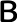 Европе).Берлин (был разделён бетонной стеной на западный и восточный секторы).Хрущев (руководитель советского государства на тот момент, когда в Венгрию были введены войска СССР и его союзников).16)1 2 3Государство, обозначенное на схеме буквой «З»,осуществляло помощь СССР в строительстве автомобильного завода в Горьком.Государство,  обозначенное  на  схеме  буквой «Б»,являлось членом СЭВ.Государство, обозначенное на схеме буквой «Г», являлось одним из учредителей HATO.17)3 4 1 2А) М. Плисецкая - 3) балерина, исполнительница ведущих партий в балетных постановках Большого театраБ) Б. Окуджава - 4) поэт, писатель, один из основоположников жанра бардовской песни в СССРВ) Б.Васильев - 1) писатель, автор книг «А зори здесь тихие», «Завтра была война» и др. Г)В. Цой — 2) создатель и бессменный участник рок-группы «Нино»18)1 51) Марка была выпущена после XX съезда KПCC.5) Носмодром,  с которого стартовал Ю.А. Гагарин, находится в Назахстане.19)2 41964 год